Thailand International Cooperation Agency (TICA)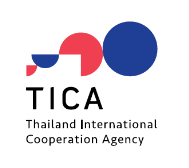 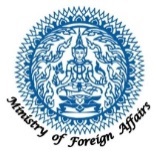 Ministry of Foreign AffairsAPPLICATION FORMfor Thailand International Postgraduate Programme: TIPPPage 1 of  4 pages  Page 2 of  4 pages            C. REFERENCES (Please attach the recommendation letters from three (3) persons acquainted with your academic           and  professional experiences.)Page 3 of  4 pagesPage 4 of  4 pagesAttachmentINSTRUCTIONSThis application form is composed of five parts. Part A to part E should be completed in triplicate, part A to part D should be completed by the candidate and part E by the government authority. All application forms must be filled in typewritten form. Each question must be answered clearly and completely. Detailed answers are required in order to make the most appropriate arrangements. The National Focal Point for International Development Cooperation of the nominating Government will forward one original and two copies of certified application form and other related documents to the Thailand International Cooperation Agency (TICA), the Government Complex, Building B (South Zone), 8th Floor, Chaengwatta Road, Laksi District, Bangkok 10210, THAILAND, through the Royal Thai Embassy/Permanent Mission of Thailand to the United Nations/
Royal Thai Consulate – General accredited to eligible countries/territories. 
The candidate is required to attach medical report or health status certification.  
No consideration will be given to the late submissions or incomplete applications/documentsINSTRUCTIONSThis application form is composed of five parts. Part A to part E should be completed in triplicate, part A to part D should be completed by the candidate and part E by the government authority. All application forms must be filled in typewritten form. Each question must be answered clearly and completely. Detailed answers are required in order to make the most appropriate arrangements. The National Focal Point for International Development Cooperation of the nominating Government will forward one original and two copies of certified application form and other related documents to the Thailand International Cooperation Agency (TICA), the Government Complex, Building B (South Zone), 8th Floor, Chaengwatta Road, Laksi District, Bangkok 10210, THAILAND, through the Royal Thai Embassy/Permanent Mission of Thailand to the United Nations/
Royal Thai Consulate – General accredited to eligible countries/territories. 
The candidate is required to attach medical report or health status certification.  
No consideration will be given to the late submissions or incomplete applications/documentsINSTRUCTIONSThis application form is composed of five parts. Part A to part E should be completed in triplicate, part A to part D should be completed by the candidate and part E by the government authority. All application forms must be filled in typewritten form. Each question must be answered clearly and completely. Detailed answers are required in order to make the most appropriate arrangements. The National Focal Point for International Development Cooperation of the nominating Government will forward one original and two copies of certified application form and other related documents to the Thailand International Cooperation Agency (TICA), the Government Complex, Building B (South Zone), 8th Floor, Chaengwatta Road, Laksi District, Bangkok 10210, THAILAND, through the Royal Thai Embassy/Permanent Mission of Thailand to the United Nations/
Royal Thai Consulate – General accredited to eligible countries/territories. 
The candidate is required to attach medical report or health status certification.  
No consideration will be given to the late submissions or incomplete applications/documentsINSTRUCTIONSThis application form is composed of five parts. Part A to part E should be completed in triplicate, part A to part D should be completed by the candidate and part E by the government authority. All application forms must be filled in typewritten form. Each question must be answered clearly and completely. Detailed answers are required in order to make the most appropriate arrangements. The National Focal Point for International Development Cooperation of the nominating Government will forward one original and two copies of certified application form and other related documents to the Thailand International Cooperation Agency (TICA), the Government Complex, Building B (South Zone), 8th Floor, Chaengwatta Road, Laksi District, Bangkok 10210, THAILAND, through the Royal Thai Embassy/Permanent Mission of Thailand to the United Nations/
Royal Thai Consulate – General accredited to eligible countries/territories. 
The candidate is required to attach medical report or health status certification.  
No consideration will be given to the late submissions or incomplete applications/documentsINSTRUCTIONSThis application form is composed of five parts. Part A to part E should be completed in triplicate, part A to part D should be completed by the candidate and part E by the government authority. All application forms must be filled in typewritten form. Each question must be answered clearly and completely. Detailed answers are required in order to make the most appropriate arrangements. The National Focal Point for International Development Cooperation of the nominating Government will forward one original and two copies of certified application form and other related documents to the Thailand International Cooperation Agency (TICA), the Government Complex, Building B (South Zone), 8th Floor, Chaengwatta Road, Laksi District, Bangkok 10210, THAILAND, through the Royal Thai Embassy/Permanent Mission of Thailand to the United Nations/
Royal Thai Consulate – General accredited to eligible countries/territories. 
The candidate is required to attach medical report or health status certification.  
No consideration will be given to the late submissions or incomplete applications/documentsINSTRUCTIONSThis application form is composed of five parts. Part A to part E should be completed in triplicate, part A to part D should be completed by the candidate and part E by the government authority. All application forms must be filled in typewritten form. Each question must be answered clearly and completely. Detailed answers are required in order to make the most appropriate arrangements. The National Focal Point for International Development Cooperation of the nominating Government will forward one original and two copies of certified application form and other related documents to the Thailand International Cooperation Agency (TICA), the Government Complex, Building B (South Zone), 8th Floor, Chaengwatta Road, Laksi District, Bangkok 10210, THAILAND, through the Royal Thai Embassy/Permanent Mission of Thailand to the United Nations/
Royal Thai Consulate – General accredited to eligible countries/territories. 
The candidate is required to attach medical report or health status certification.  
No consideration will be given to the late submissions or incomplete applications/documentsINSTRUCTIONSThis application form is composed of five parts. Part A to part E should be completed in triplicate, part A to part D should be completed by the candidate and part E by the government authority. All application forms must be filled in typewritten form. Each question must be answered clearly and completely. Detailed answers are required in order to make the most appropriate arrangements. The National Focal Point for International Development Cooperation of the nominating Government will forward one original and two copies of certified application form and other related documents to the Thailand International Cooperation Agency (TICA), the Government Complex, Building B (South Zone), 8th Floor, Chaengwatta Road, Laksi District, Bangkok 10210, THAILAND, through the Royal Thai Embassy/Permanent Mission of Thailand to the United Nations/
Royal Thai Consulate – General accredited to eligible countries/territories. 
The candidate is required to attach medical report or health status certification.  
No consideration will be given to the late submissions or incomplete applications/documentsINSTRUCTIONSThis application form is composed of five parts. Part A to part E should be completed in triplicate, part A to part D should be completed by the candidate and part E by the government authority. All application forms must be filled in typewritten form. Each question must be answered clearly and completely. Detailed answers are required in order to make the most appropriate arrangements. The National Focal Point for International Development Cooperation of the nominating Government will forward one original and two copies of certified application form and other related documents to the Thailand International Cooperation Agency (TICA), the Government Complex, Building B (South Zone), 8th Floor, Chaengwatta Road, Laksi District, Bangkok 10210, THAILAND, through the Royal Thai Embassy/Permanent Mission of Thailand to the United Nations/
Royal Thai Consulate – General accredited to eligible countries/territories. 
The candidate is required to attach medical report or health status certification.  
No consideration will be given to the late submissions or incomplete applications/documentsCourse Name: ………………………………………………………………………………………………………………………………………………………………………………………………………………………………………….Institute: ……………..……………………………………………………………………………………………………Course Name: ………………………………………………………………………………………………………………………………………………………………………………………………………………………………………….Institute: ……………..……………………………………………………………………………………………………Course Name: ………………………………………………………………………………………………………………………………………………………………………………………………………………………………………….Institute: ……………..……………………………………………………………………………………………………Course Name: ………………………………………………………………………………………………………………………………………………………………………………………………………………………………………….Institute: ……………..……………………………………………………………………………………………………Course Name: ………………………………………………………………………………………………………………………………………………………………………………………………………………………………………….Institute: ……………..……………………………………………………………………………………………………Course Name: ………………………………………………………………………………………………………………………………………………………………………………………………………………………………………….Institute: ……………..……………………………………………………………………………………………………Course Name: ………………………………………………………………………………………………………………………………………………………………………………………………………………………………………….Institute: ……………..……………………………………………………………………………………………………Course Name: ………………………………………………………………………………………………………………………………………………………………………………………………………………………………………….Institute: ……………..……………………………………………………………………………………………………Course Name: ………………………………………………………………………………………………………………………………………………………………………………………………………………………………………….Institute: ……………..……………………………………………………………………………………………………Course Name: ………………………………………………………………………………………………………………………………………………………………………………………………………………………………………….Institute: ……………..……………………………………………………………………………………………………Course Name: ………………………………………………………………………………………………………………………………………………………………………………………………………………………………………….Institute: ……………..……………………………………………………………………………………………………A. PERSONAL HISTORYA. PERSONAL HISTORYA. PERSONAL HISTORYA. PERSONAL HISTORYA. PERSONAL HISTORYA. PERSONAL HISTORYA. PERSONAL HISTORYA. PERSONAL HISTORYA. PERSONAL HISTORYA. PERSONAL HISTORYA. PERSONAL HISTORYTitleFamily nameFamily nameMiddle nameMiddle nameMiddle nameGiven nameGiven nameGiven nameGiven nameGender(as shown in passport and kindly attach the copy of your passport, information will be used for travel arrangement)(as shown in passport and kindly attach the copy of your passport, information will be used for travel arrangement)(as shown in passport and kindly attach the copy of your passport, information will be used for travel arrangement)(as shown in passport and kindly attach the copy of your passport, information will be used for travel arrangement)(as shown in passport and kindly attach the copy of your passport, information will be used for travel arrangement)(as shown in passport and kindly attach the copy of your passport, information will be used for travel arrangement)(as shown in passport and kindly attach the copy of your passport, information will be used for travel arrangement)(as shown in passport and kindly attach the copy of your passport, information will be used for travel arrangement)(as shown in passport and kindly attach the copy of your passport, information will be used for travel arrangement)Mr.Mrs.Ms.……  Male  FemaleCity and country of birthCity and country of birthNationalityNationalityDate of birth (DD/MM/YY)Date of birth (DD/MM/YY)Date of birth (DD/MM/YY)AgeAgeMarital StatusReligionWork address (Please complete this section as clear as possible, information will be used for travel arrangements.)Work address (Please complete this section as clear as possible, information will be used for travel arrangements.)Work address (Please complete this section as clear as possible, information will be used for travel arrangements.)Work address (Please complete this section as clear as possible, information will be used for travel arrangements.)Home address (Please complete this section as clear as possible, information will be used for travel arrangements.)Home address (Please complete this section as clear as possible, information will be used for travel arrangements.)Home address (Please complete this section as clear as possible, information will be used for travel arrangements.)Home address (Please complete this section as clear as possible, information will be used for travel arrangements.)Home address (Please complete this section as clear as possible, information will be used for travel arrangements.)Home address (Please complete this section as clear as possible, information will be used for travel arrangements.)Home address (Please complete this section as clear as possible, information will be used for travel arrangements.)……………………………………………………………..……………………………………………………………..……………………………………………………………..……………………………………………………………..……………………………………………………………..……………………………………………………………..……………………………………………………………..……………………………………………………………..……………………………………………………………..……………………………………………………………..……………………………………………………………..……………………………………………………………..……………………………………………………………..……………………………………………………………..……………………………………………………………..……………………………………………………………..…………………………………………………………….…………………………………………………………….…………………………………………………………….…………………………………………………………….…………………………………………………………….…………………………………………………………….…………………………………………………………….…………………………………………………………….…………………………………………………………….…………………………………………………………….…………………………………………………………….…………………………………………………………….…………………………………………………………….…………………………………………………………….…………………………………………………………….…………………………………………………………….…………………………………………………………….…………………………………………………………….…………………………………………………………….…………………………………………………………….…………………………………………………………….…………………………………………………………….…………………………………………………………….…………………………………………………………….…………………………………………………………….…………………………………………………………….…………………………………………………………….…………………………………………………………….Fax No: (Country Code / Area Code/ Number)Fax No: (Country Code / Area Code/ Number)Telephone No :..............................………………………...………………………...Telephone No :..............................………………………...………………………...Telephone No :……………………………………………E-mail : ………………………………………………...…Fax No :........................................................................Telephone No :……………………………………………E-mail : ………………………………………………...…Fax No :........................................................................Telephone No :……………………………………………E-mail : ………………………………………………...…Fax No :........................................................................Telephone No :……………………………………………E-mail : ………………………………………………...…Fax No :........................................................................Telephone No :……………………………………………E-mail : ………………………………………………...…Fax No :........................................................................Telephone No :……………………………………………E-mail : ………………………………………………...…Fax No :........................................................................Telephone No :……………………………………………E-mail : ………………………………………………...…Fax No :........................................................................…………………………….…..………………………….........…………………………….…..………………………….........Telephone No :..............................………………………...………………………...Telephone No :..............................………………………...………………………...International Airport/City for departure :International Airport/City for departure :International Airport/City for departure :International Airport/City for departure :International Airport/City for departure :International Airport/City for departure :International Airport/City for departure :Name and address of person to be notified in case of emergency :…………………………………………………………………………………………………………………………….…………………………………………………………………………………………………………………………….Telephone No :…………………………………………….Relationship of this person to you :…………………………Name and address of person to be notified in case of emergency :…………………………………………………………………………………………………………………………….…………………………………………………………………………………………………………………………….Telephone No :…………………………………………….Relationship of this person to you :…………………………Name and address of person to be notified in case of emergency :…………………………………………………………………………………………………………………………….…………………………………………………………………………………………………………………………….Telephone No :…………………………………………….Relationship of this person to you :…………………………Name and address of person to be notified in case of emergency :…………………………………………………………………………………………………………………………….…………………………………………………………………………………………………………………………….Telephone No :…………………………………………….Relationship of this person to you :…………………………Name and address of person to be notified in case of emergency :…………………………………………………………………………………………………………………………….…………………………………………………………………………………………………………………………….Telephone No :…………………………………………….Relationship of this person to you :…………………………Name and address of person to be notified in case of emergency :…………………………………………………………………………………………………………………………….…………………………………………………………………………………………………………………………….Telephone No :…………………………………………….Relationship of this person to you :…………………………Name and address of person to be notified in case of emergency :…………………………………………………………………………………………………………………………….…………………………………………………………………………………………………………………………….Telephone No :…………………………………………….Relationship of this person to you :…………………………Name and address of person to be notified in case of emergency :…………………………………………………………………………………………………………………………….…………………………………………………………………………………………………………………………….Telephone No :…………………………………………….Relationship of this person to you :…………………………Name and address of person to be notified in case of emergency :…………………………………………………………………………………………………………………………….…………………………………………………………………………………………………………………………….Telephone No :…………………………………………….Relationship of this person to you :…………………………Name and address of person to be notified in case of emergency :…………………………………………………………………………………………………………………………….…………………………………………………………………………………………………………………………….Telephone No :…………………………………………….Relationship of this person to you :…………………………Name and address of person to be notified in case of emergency :…………………………………………………………………………………………………………………………….…………………………………………………………………………………………………………………………….Telephone No :…………………………………………….Relationship of this person to you :…………………………Languages:Languages:READREADREADREADREADREADWRITEWRITEWRITEWRITESPEAKSPEAKSPEAKSPEAKLanguages:Languages:ExcellentGoodGoodFairFairFairExcellentExcellentGoodFairExcellentExcellentGoodFairMother tongue: ……………………Mother tongue: ……………………EnglishEnglishOthers:……………………………..Others:……………………………..English Proficiency Test (please attach)                  TOEFL        Score ……….         IELTs            Score ………..(only a candidate for a degree course)                        Other (specify) …………………………………………………English Proficiency Test (please attach)                  TOEFL        Score ……….         IELTs            Score ………..(only a candidate for a degree course)                        Other (specify) …………………………………………………English Proficiency Test (please attach)                  TOEFL        Score ……….         IELTs            Score ………..(only a candidate for a degree course)                        Other (specify) …………………………………………………English Proficiency Test (please attach)                  TOEFL        Score ……….         IELTs            Score ………..(only a candidate for a degree course)                        Other (specify) …………………………………………………English Proficiency Test (please attach)                  TOEFL        Score ……….         IELTs            Score ………..(only a candidate for a degree course)                        Other (specify) …………………………………………………English Proficiency Test (please attach)                  TOEFL        Score ……….         IELTs            Score ………..(only a candidate for a degree course)                        Other (specify) …………………………………………………English Proficiency Test (please attach)                  TOEFL        Score ……….         IELTs            Score ………..(only a candidate for a degree course)                        Other (specify) …………………………………………………English Proficiency Test (please attach)                  TOEFL        Score ……….         IELTs            Score ………..(only a candidate for a degree course)                        Other (specify) …………………………………………………English Proficiency Test (please attach)                  TOEFL        Score ……….         IELTs            Score ………..(only a candidate for a degree course)                        Other (specify) …………………………………………………English Proficiency Test (please attach)                  TOEFL        Score ……….         IELTs            Score ………..(only a candidate for a degree course)                        Other (specify) …………………………………………………English Proficiency Test (please attach)                  TOEFL        Score ……….         IELTs            Score ………..(only a candidate for a degree course)                        Other (specify) …………………………………………………English Proficiency Test (please attach)                  TOEFL        Score ……….         IELTs            Score ………..(only a candidate for a degree course)                        Other (specify) …………………………………………………English Proficiency Test (please attach)                  TOEFL        Score ……….         IELTs            Score ………..(only a candidate for a degree course)                        Other (specify) …………………………………………………English Proficiency Test (please attach)                  TOEFL        Score ……….         IELTs            Score ………..(only a candidate for a degree course)                        Other (specify) …………………………………………………English Proficiency Test (please attach)                  TOEFL        Score ……….         IELTs            Score ………..(only a candidate for a degree course)                        Other (specify) …………………………………………………English Proficiency Test (please attach)                  TOEFL        Score ……….         IELTs            Score ………..(only a candidate for a degree course)                        Other (specify) …………………………………………………Education Record:Education Record:Education Record:Education Record:Education Record:Education Record:Education Record:Education Record:Education Record:Education Record:Education Record:Education Record:Education Record:Education Record:Education Record:Education Record:Education InstitutionCity / CountryCity / CountryCity / CountryYears AttendedYears AttendedYears AttendedYears AttendedYears AttendedDegrees, Diplomas 
and CertificatesDegrees, Diplomas 
and CertificatesDegrees, Diplomas 
and CertificatesDegrees, Diplomas 
and CertificatesSpecial fields of studySpecial fields of studySpecial fields of studyEducation InstitutionCity / CountryCity / CountryCity / CountryFromFromToToToDegrees, Diplomas 
and CertificatesDegrees, Diplomas 
and CertificatesDegrees, Diplomas 
and CertificatesDegrees, Diplomas 
and CertificatesSpecial fields of studySpecial fields of studySpecial fields of studyHave you ever been trained/studied in Thailand? If yes, what course, where and for how long?… No… Yes, please specify……………………….……………………………………………………………………………Have you ever been trained/studied in Thailand? If yes, what course, where and for how long?… No… Yes, please specify……………………….……………………………………………………………………………Have you ever been trained/studied in Thailand? If yes, what course, where and for how long?… No… Yes, please specify……………………….……………………………………………………………………………Have you ever been trained/studied in Thailand? If yes, what course, where and for how long?… No… Yes, please specify……………………….……………………………………………………………………………Have you ever been trained/studied in Thailand? If yes, what course, where and for how long?… No… Yes, please specify……………………….……………………………………………………………………………Have you ever been trained/studied in Thailand? If yes, what course, where and for how long?… No… Yes, please specify……………………….……………………………………………………………………………Have you ever been trained/studied in Thailand? If yes, what course, where and for how long?… No… Yes, please specify……………………….……………………………………………………………………………Have you ever been trained/studied in Thailand? If yes, what course, where and for how long?… No… Yes, please specify……………………….……………………………………………………………………………Have you ever been trained/studied in Thailand? If yes, what course, where and for how long?… No… Yes, please specify……………………….……………………………………………………………………………Have you ever been trained/studied in Thailand? If yes, what course, where and for how long?… No… Yes, please specify……………………….……………………………………………………………………………Have you ever been trained/studied in Thailand? If yes, what course, where and for how long?… No… Yes, please specify……………………….……………………………………………………………………………Have you ever been trained/studied in Thailand? If yes, what course, where and for how long?… No… Yes, please specify……………………….……………………………………………………………………………Have you ever been trained/studied in Thailand? If yes, what course, where and for how long?… No… Yes, please specify……………………….……………………………………………………………………………Have you ever been trained/studied in Thailand? If yes, what course, where and for how long?… No… Yes, please specify……………………….……………………………………………………………………………Have you ever been trained/studied in Thailand? If yes, what course, where and for how long?… No… Yes, please specify……………………….……………………………………………………………………………Have you ever been trained/studied in Thailand? If yes, what course, where and for how long?… No… Yes, please specify……………………….……………………………………………………………………………Please give a list of relevant publications/researches (do not attach details) ………………………………………………………………………………………………………………………………………………………………………………………………………………………………………………………………………………………………………………………………………………………………………………………………………………………………………………………………………………………………………………………………Please give a list of relevant publications/researches (do not attach details) ………………………………………………………………………………………………………………………………………………………………………………………………………………………………………………………………………………………………………………………………………………………………………………………………………………………………………………………………………………………………………………………………Please give a list of relevant publications/researches (do not attach details) ………………………………………………………………………………………………………………………………………………………………………………………………………………………………………………………………………………………………………………………………………………………………………………………………………………………………………………………………………………………………………………………………Please give a list of relevant publications/researches (do not attach details) ………………………………………………………………………………………………………………………………………………………………………………………………………………………………………………………………………………………………………………………………………………………………………………………………………………………………………………………………………………………………………………………………Please give a list of relevant publications/researches (do not attach details) ………………………………………………………………………………………………………………………………………………………………………………………………………………………………………………………………………………………………………………………………………………………………………………………………………………………………………………………………………………………………………………………………Please give a list of relevant publications/researches (do not attach details) ………………………………………………………………………………………………………………………………………………………………………………………………………………………………………………………………………………………………………………………………………………………………………………………………………………………………………………………………………………………………………………………………Please give a list of relevant publications/researches (do not attach details) ………………………………………………………………………………………………………………………………………………………………………………………………………………………………………………………………………………………………………………………………………………………………………………………………………………………………………………………………………………………………………………………………Please give a list of relevant publications/researches (do not attach details) ………………………………………………………………………………………………………………………………………………………………………………………………………………………………………………………………………………………………………………………………………………………………………………………………………………………………………………………………………………………………………………………………Please give a list of relevant publications/researches (do not attach details) ………………………………………………………………………………………………………………………………………………………………………………………………………………………………………………………………………………………………………………………………………………………………………………………………………………………………………………………………………………………………………………………………Please give a list of relevant publications/researches (do not attach details) ………………………………………………………………………………………………………………………………………………………………………………………………………………………………………………………………………………………………………………………………………………………………………………………………………………………………………………………………………………………………………………………………Please give a list of relevant publications/researches (do not attach details) ………………………………………………………………………………………………………………………………………………………………………………………………………………………………………………………………………………………………………………………………………………………………………………………………………………………………………………………………………………………………………………………………Please give a list of relevant publications/researches (do not attach details) ………………………………………………………………………………………………………………………………………………………………………………………………………………………………………………………………………………………………………………………………………………………………………………………………………………………………………………………………………………………………………………………………Please give a list of relevant publications/researches (do not attach details) ………………………………………………………………………………………………………………………………………………………………………………………………………………………………………………………………………………………………………………………………………………………………………………………………………………………………………………………………………………………………………………………………Please give a list of relevant publications/researches (do not attach details) ………………………………………………………………………………………………………………………………………………………………………………………………………………………………………………………………………………………………………………………………………………………………………………………………………………………………………………………………………………………………………………………………Please give a list of relevant publications/researches (do not attach details) ………………………………………………………………………………………………………………………………………………………………………………………………………………………………………………………………………………………………………………………………………………………………………………………………………………………………………………………………………………………………………………………………Please give a list of relevant publications/researches (do not attach details) ………………………………………………………………………………………………………………………………………………………………………………………………………………………………………………………………………………………………………………………………………………………………………………………………………………………………………………………………………………………………………………………………B. EMPLOYMENT RECORD (It is important to give complete information. For each post you have occupied, 
give details of your duties and responsibilities.)B. EMPLOYMENT RECORD (It is important to give complete information. For each post you have occupied, 
give details of your duties and responsibilities.)B. EMPLOYMENT RECORD (It is important to give complete information. For each post you have occupied, 
give details of your duties and responsibilities.)B. EMPLOYMENT RECORD (It is important to give complete information. For each post you have occupied, 
give details of your duties and responsibilities.)B. EMPLOYMENT RECORD (It is important to give complete information. For each post you have occupied, 
give details of your duties and responsibilities.)B. EMPLOYMENT RECORD (It is important to give complete information. For each post you have occupied, 
give details of your duties and responsibilities.)B. EMPLOYMENT RECORD (It is important to give complete information. For each post you have occupied, 
give details of your duties and responsibilities.)B. EMPLOYMENT RECORD (It is important to give complete information. For each post you have occupied, 
give details of your duties and responsibilities.)B. EMPLOYMENT RECORD (It is important to give complete information. For each post you have occupied, 
give details of your duties and responsibilities.)B. EMPLOYMENT RECORD (It is important to give complete information. For each post you have occupied, 
give details of your duties and responsibilities.)B. EMPLOYMENT RECORD (It is important to give complete information. For each post you have occupied, 
give details of your duties and responsibilities.)B. EMPLOYMENT RECORD (It is important to give complete information. For each post you have occupied, 
give details of your duties and responsibilities.)B. EMPLOYMENT RECORD (It is important to give complete information. For each post you have occupied, 
give details of your duties and responsibilities.)B. EMPLOYMENT RECORD (It is important to give complete information. For each post you have occupied, 
give details of your duties and responsibilities.)B. EMPLOYMENT RECORD (It is important to give complete information. For each post you have occupied, 
give details of your duties and responsibilities.)B. EMPLOYMENT RECORD (It is important to give complete information. For each post you have occupied, 
give details of your duties and responsibilities.)Present or most recent post :Dates from _______________  to ________________Present or most recent post :Dates from _______________  to ________________Present or most recent post :Dates from _______________  to ________________Present or most recent post :Dates from _______________  to ________________Present or most recent post :Dates from _______________  to ________________Present or most recent post :Dates from _______________  to ________________Present or most recent post :Dates from _______________  to ________________Description of your work,including your personal responsibilitiesDescription of your work,including your personal responsibilitiesDescription of your work,including your personal responsibilitiesDescription of your work,including your personal responsibilitiesDescription of your work,including your personal responsibilitiesDescription of your work,including your personal responsibilitiesDescription of your work,including your personal responsibilitiesDescription of your work,including your personal responsibilitiesDescription of your work,including your personal responsibilitiesTitle of your  post:Title of your  post:Title of your  post:Title of your  post:Title of your  post:Title of your  post:Title of your  post:Name of organisation:Name of organisation:Name of organisation:Name of organisation:Name of organisation:Name of organisation:Name of organisation:Ministry …………………………………………………….Ministry …………………………………………………….Ministry …………………………………………………….Ministry …………………………………………………….Ministry …………………………………………………….Ministry …………………………………………………….Ministry …………………………………………………….Type of organisation:Type of organisation:Type of organisation:Type of organisation:Type of organisation:Type of organisation:Type of organisation:Official address:Official address:Official address:Official address:Official address:Official address:Official address:Previous post :Dates from _______________ to _________________Previous post :Dates from _______________ to _________________Previous post :Dates from _______________ to _________________Previous post :Dates from _______________ to _________________Previous post :Dates from _______________ to _________________Previous post :Dates from _______________ to _________________Previous post :Dates from _______________ to _________________Description of your work,including your personal responsibilitiesDescription of your work,including your personal responsibilitiesDescription of your work,including your personal responsibilitiesDescription of your work,including your personal responsibilitiesDescription of your work,including your personal responsibilitiesDescription of your work,including your personal responsibilitiesDescription of your work,including your personal responsibilitiesDescription of your work,including your personal responsibilitiesDescription of your work,including your personal responsibilitiesTitle of your  post:Title of your  post:Title of your  post:Title of your  post:Title of your  post:Title of your  post:Title of your  post:Name of organisation:Name of organisation:Name of organisation:Name of organisation:Name of organisation:Name of organisation:Name of organisation:Ministry …………………………………………………….Ministry …………………………………………………….Ministry …………………………………………………….Ministry …………………………………………………….Ministry …………………………………………………….Ministry …………………………………………………….Ministry …………………………………………………….Type of organisation:Type of organisation:Type of organisation:Type of organisation:Type of organisation:Type of organisation:Type of organisation:Official address:Official address:Official address:Official address:Official address:Official address:Official address:D. EXPECTATIONSPlease describe the practical use you will make of this training/study on your return home in relation to the responsibilities you expect to assume and the conditions existing in your country in the field of your training.(Give the attached paper, if necessary)………………………………………………………………………………………………………………………………………………………………………………………………………………………………………………………………………………………………………………………………………………………………………………………………………………………………………………………………………………………………………………………………………………………………………………………………………………………………………………………………………………………………………………………………………………………………………………………………………………………………………………………………………………………………………………………………………………………………………………………………………………………………………………………………I certify that my statements in answer to the foregoing questions are true, complete and correct.If accepted for a scholarship award, I undertake to:carry out such instructions and abide by such conditions as stipulated by both the nominating government and the host government in respect of this programme of scholarship;follow the programme of scholarship, and abide by the rules of the University and Thailand International Cooperation Agency in which I undertake the scholarship;refrain from engaging in political activities, or any form of employment for profit or gain;study full time, make academic progress and submit progress reports to Thailand International Cooperation Agency;not bring any member of my family to stay with me during the course;return to my home country promptly upon the completion of my programme of scholarship.I also fully understand that if I am granted a scholarship award and violate Thailand International Cooperation Agency’s rules and regulations, I may be required to return part or all of the scholarship paid, depending on the severity of the violation, without any appeal.Signature of candidate: ……………………….…………………………Printed name: ……………………………………………………………Date: …………………………………………………..………..E. GOVERNMENT AUTHORISATION (To be completed by the National Focal Point for International Development Cooperation in charge of nomination of the candidate (see guideline for TIPP for detailed information on  nomination.))Supervisor’s Endorsement: I certify that, to the best of my knowledge,all information supplied by the candidate is complete and correct;the candidate has adequate knowledge and experience in related fields and has adequate English proficiency for the purpose of the scholarship in Thailand.On return from the scholarship, the candidate will be employed in the following position:Title of post …………….…………….………………………………………………….…………………………Duties and responsibilities…………………………….…..……….………………….…………………………………….……………………………………………………………………………….………………….……………………………………………………             Signature of responsible supervisor(Official stamp)Title: ...……………….………………….………….………….…Organisation: …………………………………………………….Official address: …………………………………………………………………………………………………….………………………………………………….E-mail :………..……………………..…………………………...Date: ……………………………………………………………..National Focal Point for International Development Cooperation Endorsement:(To be completed by the National Focal Point for International Development Cooperation, please affix seal here or attach a Diplomatic Note)(Official stamp)MEDICAL REPORTMEDICAL REPORTMEDICAL REPORTName of Candidate……………………………………………………………………Country…………….…………………………………………………………………Age: ………Gender: ………Physical Examination (To be filled in by physician)Physical Examination (To be filled in by physician)Physical Examination (To be filled in by physician)Height …………. Cms.      Weight ……....….kgs.       Blood Pressure ……….… mm.Hg.       Pulse …….…../min.Vision     Right  .…..………   Left ………......           Eyes ……………….…...    With glasses  /  Without glassesHeight …………. Cms.      Weight ……....….kgs.       Blood Pressure ……….… mm.Hg.       Pulse …….…../min.Vision     Right  .…..………   Left ………......           Eyes ……………….…...    With glasses  /  Without glassesHeight …………. Cms.      Weight ……....….kgs.       Blood Pressure ……….… mm.Hg.       Pulse …….…../min.Vision     Right  .…..………   Left ………......           Eyes ……………….…...    With glasses  /  Without glassesCheck each item in appropriate column Items                              Normal                Abnormal                      Additional CommentsGeneral                                                                         ……………………………………………………Skin, Scalp                                                                    ……………………………………………………Lymph nodes                                                                ……………………………………………………Eyes                                                                              ……………………………………………………Ears                                                                               ……………………………………………………Orthoscopic ExamNose                                                                              ……………………………………………………Pharynx & tonsils                                                         ……………………………………………………Teeth                                                                              ……………………………………………………Thyroid gland                                                                ……………………………………………………Lungs                                                                             ……………………………………………………Heart                                                                         ……………………………………………………Abdomen                                                                   ……………………………………………………Liver                                                                         ……………………………………………………Spleen                                                                            ……………………………………………………Hernia                                                                            ……………………………………………………External genitalia                                                         ……………………………………………………Rectal exam                                                                ……………………………………………………Vertebrae                                                                       ……………………………………………………Locomotor                                                                     ……………………………………………………Reflejes                                                                     ……………………………………………………Mental health status                                                      ……………………………………………………Check each item in appropriate column Items                              Normal                Abnormal                      Additional CommentsGeneral                                                                         ……………………………………………………Skin, Scalp                                                                    ……………………………………………………Lymph nodes                                                                ……………………………………………………Eyes                                                                              ……………………………………………………Ears                                                                               ……………………………………………………Orthoscopic ExamNose                                                                              ……………………………………………………Pharynx & tonsils                                                         ……………………………………………………Teeth                                                                              ……………………………………………………Thyroid gland                                                                ……………………………………………………Lungs                                                                             ……………………………………………………Heart                                                                         ……………………………………………………Abdomen                                                                   ……………………………………………………Liver                                                                         ……………………………………………………Spleen                                                                            ……………………………………………………Hernia                                                                            ……………………………………………………External genitalia                                                         ……………………………………………………Rectal exam                                                                ……………………………………………………Vertebrae                                                                       ……………………………………………………Locomotor                                                                     ……………………………………………………Reflejes                                                                     ……………………………………………………Mental health status                                                      ……………………………………………………Check each item in appropriate column Items                              Normal                Abnormal                      Additional CommentsGeneral                                                                         ……………………………………………………Skin, Scalp                                                                    ……………………………………………………Lymph nodes                                                                ……………………………………………………Eyes                                                                              ……………………………………………………Ears                                                                               ……………………………………………………Orthoscopic ExamNose                                                                              ……………………………………………………Pharynx & tonsils                                                         ……………………………………………………Teeth                                                                              ……………………………………………………Thyroid gland                                                                ……………………………………………………Lungs                                                                             ……………………………………………………Heart                                                                         ……………………………………………………Abdomen                                                                   ……………………………………………………Liver                                                                         ……………………………………………………Spleen                                                                            ……………………………………………………Hernia                                                                            ……………………………………………………External genitalia                                                         ……………………………………………………Rectal exam                                                                ……………………………………………………Vertebrae                                                                       ……………………………………………………Locomotor                                                                     ……………………………………………………Reflejes                                                                     ……………………………………………………Mental health status                                                      ……………………………………………………Page 1 of 2 pagesPage 1 of 2 pagesPage 1 of 2 pagesLABORATORY EXAMINATIONSLABORATORY EXAMINATIONSLABORATORY EXAMINATIONSBlood group  ……………..……….     Blood film for malaria …..…..…………………..    Hb ……………….…. gm%WBC  …………………………………………… Cells/cu.mm.Differential        PMN ……………. %   Lymp ……….…… %   Mono ………..…… %   Eos ………..….. %                          Baso  …………………..… %   Band ……………………… %   Blast …………………. %                                                        :         Colour ………………..   Sp. Gr …………………   pH …………….   Sugar ……………………….                          Alb ……………….   Blood ………..……….   Ketones …….……….   Blie…………..……………..                          Micro : WBC ……….……./HPF., RBC ……………/HPF., Epethelial……………. /HPF.                          Casts ………………………/ HPD., Others  ……………………………………..……………………Stool examination for parasite & Ova  …………………………………………………………………………………..Chest X – Ray report  ………………………………………….…………………………………………………………Urine pregnancy test  ……………………………………………………………………………………………………..Blood group  ……………..……….     Blood film for malaria …..…..…………………..    Hb ……………….…. gm%WBC  …………………………………………… Cells/cu.mm.Differential        PMN ……………. %   Lymp ……….…… %   Mono ………..…… %   Eos ………..….. %                          Baso  …………………..… %   Band ……………………… %   Blast …………………. %                                                        :         Colour ………………..   Sp. Gr …………………   pH …………….   Sugar ……………………….                          Alb ……………….   Blood ………..……….   Ketones …….……….   Blie…………..……………..                          Micro : WBC ……….……./HPF., RBC ……………/HPF., Epethelial……………. /HPF.                          Casts ………………………/ HPD., Others  ……………………………………..……………………Stool examination for parasite & Ova  …………………………………………………………………………………..Chest X – Ray report  ………………………………………….…………………………………………………………Urine pregnancy test  ……………………………………………………………………………………………………..Blood group  ……………..……….     Blood film for malaria …..…..…………………..    Hb ……………….…. gm%WBC  …………………………………………… Cells/cu.mm.Differential        PMN ……………. %   Lymp ……….…… %   Mono ………..…… %   Eos ………..….. %                          Baso  …………………..… %   Band ……………………… %   Blast …………………. %                                                        :         Colour ………………..   Sp. Gr …………………   pH …………….   Sugar ……………………….                          Alb ……………….   Blood ………..……….   Ketones …….……….   Blie…………..……………..                          Micro : WBC ……….……./HPF., RBC ……………/HPF., Epethelial……………. /HPF.                          Casts ………………………/ HPD., Others  ……………………………………..……………………Stool examination for parasite & Ova  …………………………………………………………………………………..Chest X – Ray report  ………………………………………….…………………………………………………………Urine pregnancy test  ……………………………………………………………………………………………………..Is the person examined at present in good health and able to work full time?………………………………………………………………………………………………………………………………Is the person examined at present in good health and able to work full time?………………………………………………………………………………………………………………………………Is the person examined at present in good health and able to work full time?………………………………………………………………………………………………………………………………Is the candidate able physically and mentally to carry on intensive study away from home?………………………………………………………………………………………………………………………………Is the candidate able physically and mentally to carry on intensive study away from home?………………………………………………………………………………………………………………………………Is the candidate able physically and mentally to carry on intensive study away from home?………………………………………………………………………………………………………………………………Is the candidate free from infectious diseases (such as tuberculosis, leprosy, syphilis and filariasis) and other conditions (such as psychosis and drug addiction) which could present risks for anyone during the scholarship period?………………………………………………………………………………………………………………………………Is the candidate free from infectious diseases (such as tuberculosis, leprosy, syphilis and filariasis) and other conditions (such as psychosis and drug addiction) which could present risks for anyone during the scholarship period?………………………………………………………………………………………………………………………………Is the candidate free from infectious diseases (such as tuberculosis, leprosy, syphilis and filariasis) and other conditions (such as psychosis and drug addiction) which could present risks for anyone during the scholarship period?………………………………………………………………………………………………………………………………(For female candidate) Is the person examined pregnant?………………………………………………………………………………………………………………………………(For female candidate) Is the person examined pregnant?………………………………………………………………………………………………………………………………(For female candidate) Is the person examined pregnant?………………………………………………………………………………………………………………………………Does the candidate have any condition or defect which might require treatment during the scholarship period?………………………………………………………………………………………………………………………………Does the candidate have any condition or defect which might require treatment during the scholarship period?………………………………………………………………………………………………………………………………Does the candidate have any condition or defect which might require treatment during the scholarship period?………………………………………………………………………………………………………………………………I certify that the candidate is medically fit to undertake the scholarship in Thailand.Physician signature (with stamp)    ……………………………..M.D.                                   (……………………………………………………)                                      Full name and address of Examining physician (printed) Place and Date……………………………………………  Telephone: ………………………………………………(printed)E-mail: …………………………………………………….I certify that the candidate is medically fit to undertake the scholarship in Thailand.Physician signature (with stamp)    ……………………………..M.D.                                   (……………………………………………………)                                      Full name and address of Examining physician (printed) Place and Date……………………………………………  Telephone: ………………………………………………(printed)E-mail: …………………………………………………….I certify that the candidate is medically fit to undertake the scholarship in Thailand.Physician signature (with stamp)    ……………………………..M.D.                                   (……………………………………………………)                                      Full name and address of Examining physician (printed) Place and Date……………………………………………  Telephone: ………………………………………………(printed)E-mail: …………………………………………………….Page 2 of 2 pagesPage 2 of 2 pagesPage 2 of 2 pages